ΑΝΑΚΟΙΝΟΠΟΙΗΣΗ ΣΤΟ ΟΡΘΟ ΩΣ ΠΡΟΣ ΤΗΝ ΗΜΕΡΑ ΓΙΑ ΤΑ ΛΥΚΕΙΑΚαρδίτσα,   06 - 09 - 2016	Σε συνέχεια του ανωτέρω σχετικού, σας αποστέλλουμε τον προγραμματισμό σύμφωνα με τον οποίο οι καθηγητές των κλάδων ΠΕ04, ΠΕ 12.10, ΠΕ12.08 και όσοι διδάσκουν Φυσικές Επιστήμες των σχολείων της Περιφερειακής Ενότητας Καρδίτσας θα δέχονται την υποστηρικτική βοήθεια από το Ε.Κ.Φ.Ε., παρακολουθώντας τις επιμορφωτικές συναντήσεις που διοργανώνει.	Ο χρόνος αυτός θα αξιοποιείται και από το Σχολικό Σύμβουλο του κλάδου ΠΕ04, ώστε να μην προκαλείται απώλεια διδακτικών ωρών.	Παρακαλούνται τα σχολεία να καταρτίσουν το ωρολόγιο πρόγραμμά τους λαμβάνοντας υπόψη τον προγραμματισμό που ακολουθεί. 	Κατά την ημέρα που αναγράφεται στον παρακάτω εβδομαδιαίο προγραμματισμό οι καθηγητές ΠΕ04, ΠΕ 12.10, ΠΕ12.08 και όσοι διδάσκουν Φυσικές Επιστήμες θα έχουν στο πρόγραμμά τους μάθημα τις τρεις συνεχόμενες πρώτες ώρες και μετά θα είναι ελεύθεροι για τις προαναφερόμενες συνεργασίες.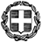 ΕΛΛΗΝΙΚΗ ΔΗΜΟΚΡΑΤΙΑΥΠΟΥΡΓΕΙΟ ΠΑΙΔΕΙΑΣ, ΕΡΕΥΝΑΣ ΚΑΙ ΘΡΗΣΚΕΥΜΑΤΩΝ-----Καρδίτσα,   01 - 09 - 2016Αρ. Πρωτ.   8581ΠΕΡΙΦΕΡΕΙΑΚΗ Δ/ΝΣΗ Π. & Δ. ΕΚΠ/ΣΗΣ ΘΕΣΣΑΛΙΑΣΔ/ΝΣΗ Δ/ΘΜΙΑΣ ΕΚΠ/ΣΗΣ ΚΑΡΔΙΤΣΑΣΕΡΓΑΣΤΗΡΙΑΚΟ ΚΕΝΤΡΟ ΦΥΣΙΚΩΝ ΕΠΙΣΤΗΜΩΝΠΡΟΣ:Σχολεία Περ. Ενότ. Καρδίτσας-----Ταχ. Δ/νση: 5ο ΓΕΛ (ΕΚΦΕ) - Τέρμα ΤρικάλωνΤ.Κ. - Πόλη: 43100 - ΚαρδίτσαΙστοσελίδα: http://ekfe.kar.sch.gr   Πληροφορίες: Σεραφείμ Μπίτσιοςe-mail: mail@ekfe.kar.sch.gr & ekfekar@sch.gr Τηλέφωνο: 2441 079 170 -1Fax: 2441 079 172			ΚΟΙΝ.:- ΥΠ.Π.Ε.Θ.Γενική Δ/νση Σπουδών Π. & Δ. Ε.Δ/νση Σ.Π.Ο.Δ.Ε.Τμήμα Α' Δ/νση Επαγγελματικής Εκπ/σηςΤμήμα Β' Α. Παπανδρέου 37 - 151 80 Μαρούσι - Σχολ. Σύμβουλος κλ. ΠΕ04ΘΕΜΑ:   Επιμορφωτικές συναντήσεις των εκπαιδευτικών που θα διδάξουν τα μαθήματα Φυσικών  Επιστημών στα Γυμνάσια, Γενικά Λύκεια (ΓΕ.Λ.) και Επαγγελματικά Λύκεια (ΕΠΑ.Λ.) κατά το σχολικό έτος 2016-2017. ΣΧΕΤ.:139120/Δ2/31-08-2016/ΥΠΠΕΘ/Δνση ΣΠΟΔΕ/Τμ. Α′ & Δνση Επαγ. Εκπ./Τμ. Β’Δευτέρα:ΓυμνάσιαΔευτέρα:Γενικά Λύκεια (ΓΕΛ)Δευτέρα:Επαγγελματικά Λύκεια (ΕΠΑΛ)Ο ΔΙΕΥΘΥΝΤΗΣ Δ.Ε. ΚΑΡΔΙΤΣΑΣΜΙΧΑΗΛ Δ. ΠΑΠΑΝΟΥΣΚΑΣΧΗΜΙΚΟΣ, MSc